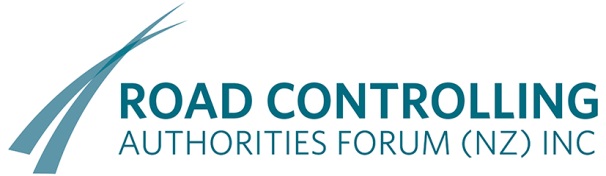 Minutes of the RCAF Executive MeetingFriday, 20 June  2014NZ Transport Agency, Room 2.28, 12.30-3.30pmPresent:		Kaye Clark, NZ Transport Agency			Lisa Rossiter, NZ Transport Agency			Murray Hasler, Gore District Council			Dr Mike Reid, LGNZ			Dave Jane, Department of Conservation			Jim Paterson, WBoPApologies:		Andrew Scoggins, Auckland Transport			Ross Paterson, WPoPMeet closed at 3.30 pm.ItemDiscussionActionWelcome and apologiesKaye welcomed everyone to the meeting, especially Dr Mike Reid as this was his first executive meeting.    There were apologies from Andrew Scoggins and Ross PatersonMinutes, matters arising, open actions from previous meetingMinutes from previous meeting 21 March 2014 were accepted.
     Moved:  Murray Hasler
     Seconded:   Kaye Clark
Matters arising - none
Open actions from previous meeting:90 – two executive positions as below: Young Executive position -  zero response from Kaye’s output correspondence to RCA forum members.  Discussion was held on whether the age group this position is aimed would be interested in this position.    Kaye will send one more email to RCA forum members then look at NZ Transport Agency/Auckland Transport graduate programme for possible candidates.Decision was made to target a candidate from the South Island on to the executive as Murray Hasler is the only representative on the RCA executive from that region.  91, 97, 103 - ongoingDiscussed and comments below:
Kaye to work with Mike on attending the zone meetingsMike – encourage councils in local zone to attend the forums when in their areaMurray – chair is now at a less senior level so maybe forum members feels this indicates the importance the NZ Transport Agency assigns to the RCALisa – as forum moves around the country (Christchurch, Auckland, Wellington) ensure the Regional Directors are invited to attendDave – offer local mayor a spot on the agenda when in his area93 – new website being developed.    Wayne/Debbie liaising with Brent Burson.    96 – MOU with key partner organisationsDiscussed and comments below:Lisa to liaise with Kaye re SOLGM, IPENZLisa – lack of support from RCA members could indicate a lack of credibility of the RCA forumMurray – duplication of services is one of the reasons to have MOU with organisations98 – closed99 – closed100 – closed101 – merge with conversation on 96104 – discussed.   Jim to provide a report by next executive meeting on what is provided by IPWEA.Action 105
Murray to invite a  member of Christchurch, Invercargill or  Dunedin local councils as a  possible candidate for the executive committeeReview of attendance at 9 May 2014 foruma  Positive feedback from the 9 May forum and the study tour was a success.Discussion and noted below:Murray – positive feedback on the 3 forums that are held each year – great networking opportunities, informativeJim – share the forum feedback comments with membersKaye – this information could be shared in a e-newsletter after each forumForum agenda  8 August 2014AGM – reports to be delivered – working groups achievements, forum report, financialMurray to prepare a short report on last year’s working group activities – which of our members are sitting on which groupsElect the executive:
LGNZ to nominate the Co-Chair
Murray Hasler, Dave Jane, Dr  Mike Reid, Jim Paterson, Debbie Bryant – all available 
Nomination from the South Island to table (Murray Hasler to action)
Young person for executiveAgenda – discussion on themes/speakersStudy Tour on 7 August – AT/NZ Transport Agency sub-committeeFinancial reportJim Paterson presented the financial report.  75% of full subscription.Budget and audit report – submit to 8 August forum for adoption Action:   Kaye to follow up with Jim Harland re RCA forum governance seat on REGResearch and Guidelines reportDiscussion was held on overview of subcommittees and admin assistance to Murray on Research and GuidelinesStock effluent working group – discussion on whether this group is still required.   This is an area of duplication as regional councils are now active in this areaRIMS project – business case needs to be provided for new project for the earmarked $36,000.   Murray to follow upMurray to survey forum members of their areas of expertise and interestsMurray – discussion on new working/liaison group.  A subforum for TLAs who have forests in their districts bringing them together to discuss best practices and how they deal with funding and planning issues.  This could include rural issues as well.    Wairoa/Ruapehu can provide terms of reference from existing working groups.   To be discussed at next executive meeting.